МИНИСТЕРСТВО НАУКИ И ВЫСШЕГО ОБРАЗОВАНИЯ РОССИЙСКОЙ ФЕДЕРАЦИИ ФЕДЕРАЛЬНОЕ ГОСУДАРСТВЕННОЕ АВТОНОМНОЕ ОБРАЗОВАТЕЛЬНОЕ УЧРЕЖДЕНИЕ ВЫСШЕГО ОБРАЗОВАНИЯ «НАЦИОНАЛЬНЫЙ ИССЛЕДОВАТЕЛЬСКИЙ НИЖЕГОРОДСКИЙ ГОСУДАРСТВЕННЫЙ УНИВЕРСИТЕТ ИМ. Н.И. ЛОБАЧЕВСКОГО»ЮРИДИЧЕСКИЙ ФАКУЛЬТЕТНаименование подготовки 40.06.01 «Юриспруденция» Отчет по модулю 2 ОСНОВЫ ПЕДАГОГИКИ ВЫСШЕЙ ШКОЛЫ»ПРОЕКТ ПРАКТИЧЕСКОГО ЗАНЯТИЯ ПО ДИСЦИПЛИНЕ «Право социального обеспечения»Выполнила: аспирант 2 года обучения юридического факультетаГолубева Татьяна МихайловнаНижний Новгород2019Проект практического занятия по дисциплине«Право социального обеспечнеия»Практическое занятие разработано для бакалавров 2 курса очной формы обучения юридического факультета.Тема: «Стаж: понятие, значение, виды»Цель занятия: Вызвать интерес студентов к понятию «Стаж», закрепить теоретические знания по данной теме сформировать практические умения видеть различные виды стажа в профессиональной деятельности граждан.Поставленные задачи:Мотивировать студентов на самостоятельный поиск понятия стаж;Мотивировать студентов на поиск характеристик стажа: качественную и количественнуюПоказать практическую значимость понятия стаж на примере различных профессийЗанятие направлено на формирование следующих компетенций: Общекультурных: Способность работать в коллективе, толерантно воспринимая социальные, этнические, конфессиональные и культурные различия (ОК-6)Общепрофессиональных: Способность логически, верно, аргументированно и ясно строить устную и письменную речь (ОПК-5)Профессиональных:Способность правильно и полностью отражать результаты профессиональной деятельности в юридической и иной документации (ПК-13;)Способность давать квалифицированные юридические заключения и консультации в конкретных видах юридической деятельности (ПК-16).План занятия:Вводная часть (5 минут)Приветствие. Перекличка присутствующих.Этап I «Вызов» (15)Размещение на доске фотографий / картинок различных людейЗаписаны вопросы:а) кто изображен на представленных фотографияхб) какую связь данных картинок с социальным (пенсионным) обеспечением Вы видитев) на какие группы можно поделить данные фотографиизапись предположений на доскеделение студентов на группы (по 5-6 человек в группе)Структурирование предположений в виде кластеров в группахПрезентация кластеров каждой группыРабота с утверждениями в группахЗаполнение таблицы с утверждениями на доске Этап II «Осмысление» (30 минут)Индивидуальная работа с текстомПоиск  утверждений в текстеЭтап III «Рефлексия» (35 минут)Вопросы студентов по текстуОтветы преподавателя Исправление таблицы по утверждениямДоработка кластеров в группах Презентация новых кластеровСравнение с первоначальным предположениемЭтап IV «Заключительная часть» (5 минут)Подведение итогов занятия. Выводы.  Приложение 1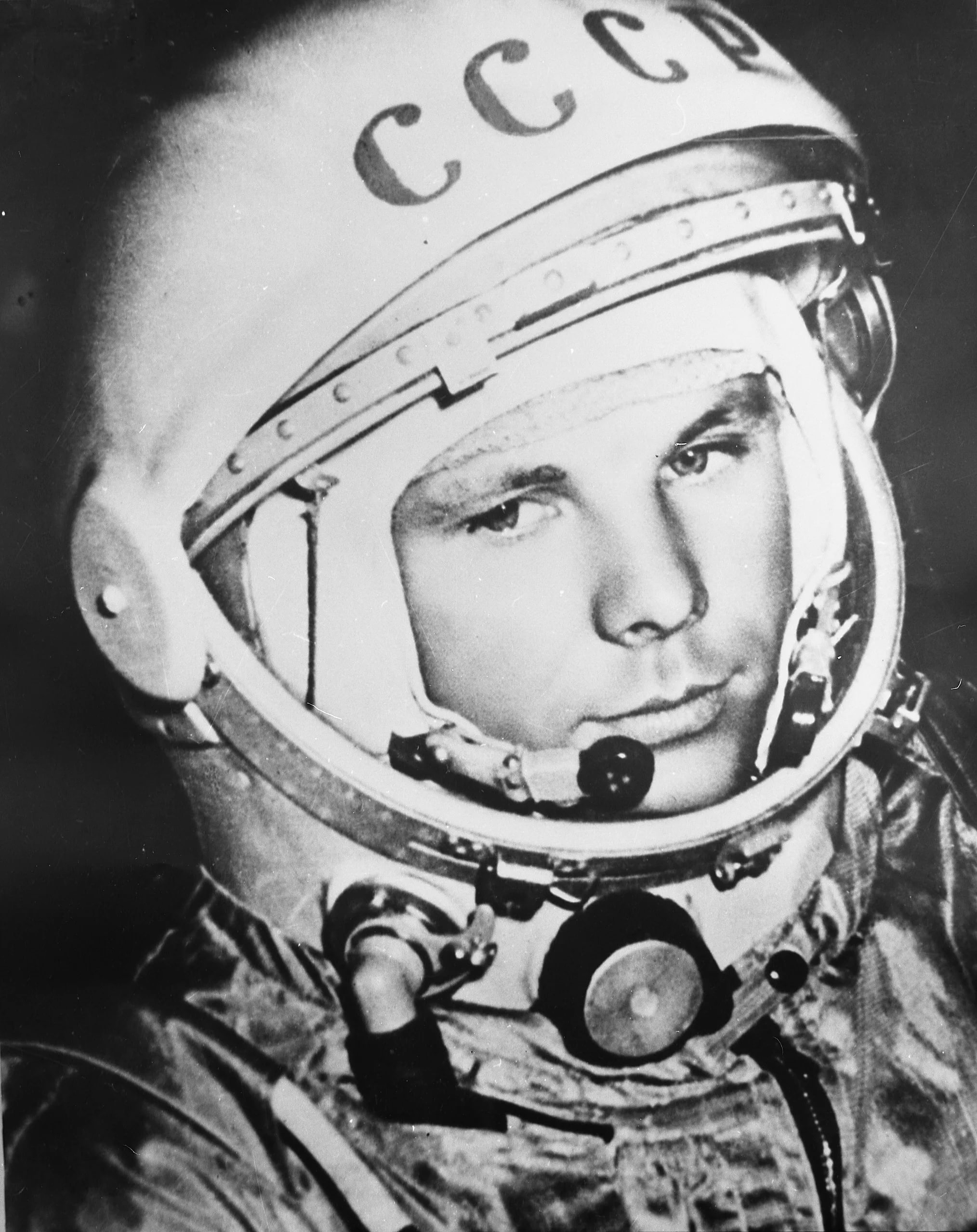 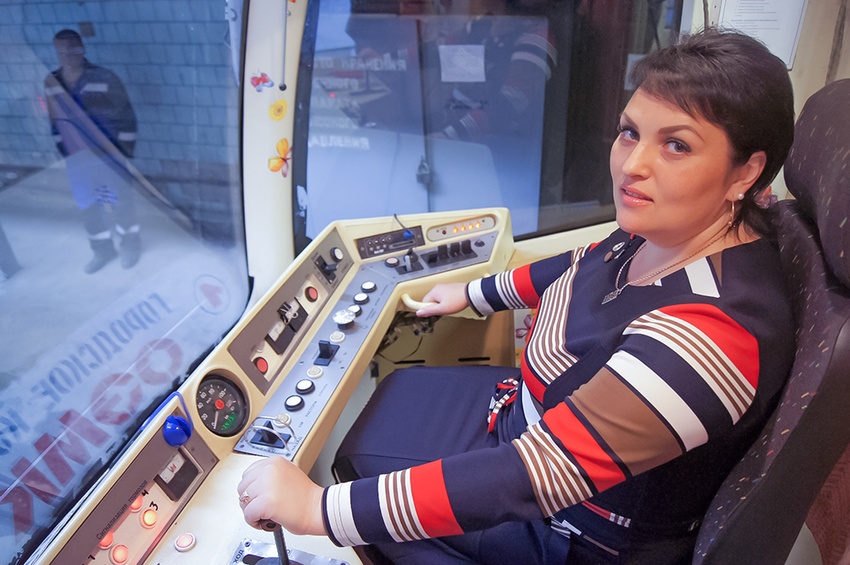 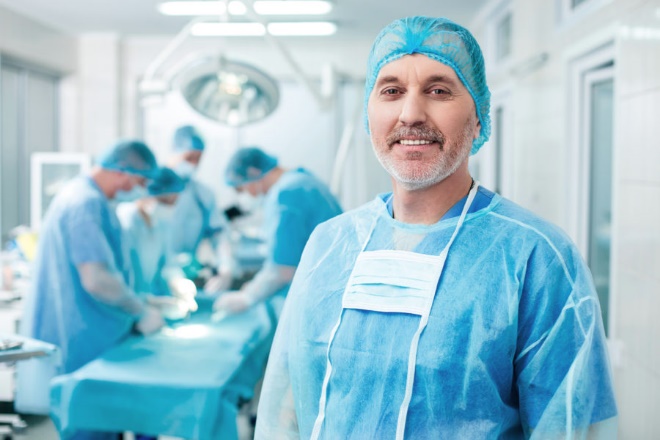 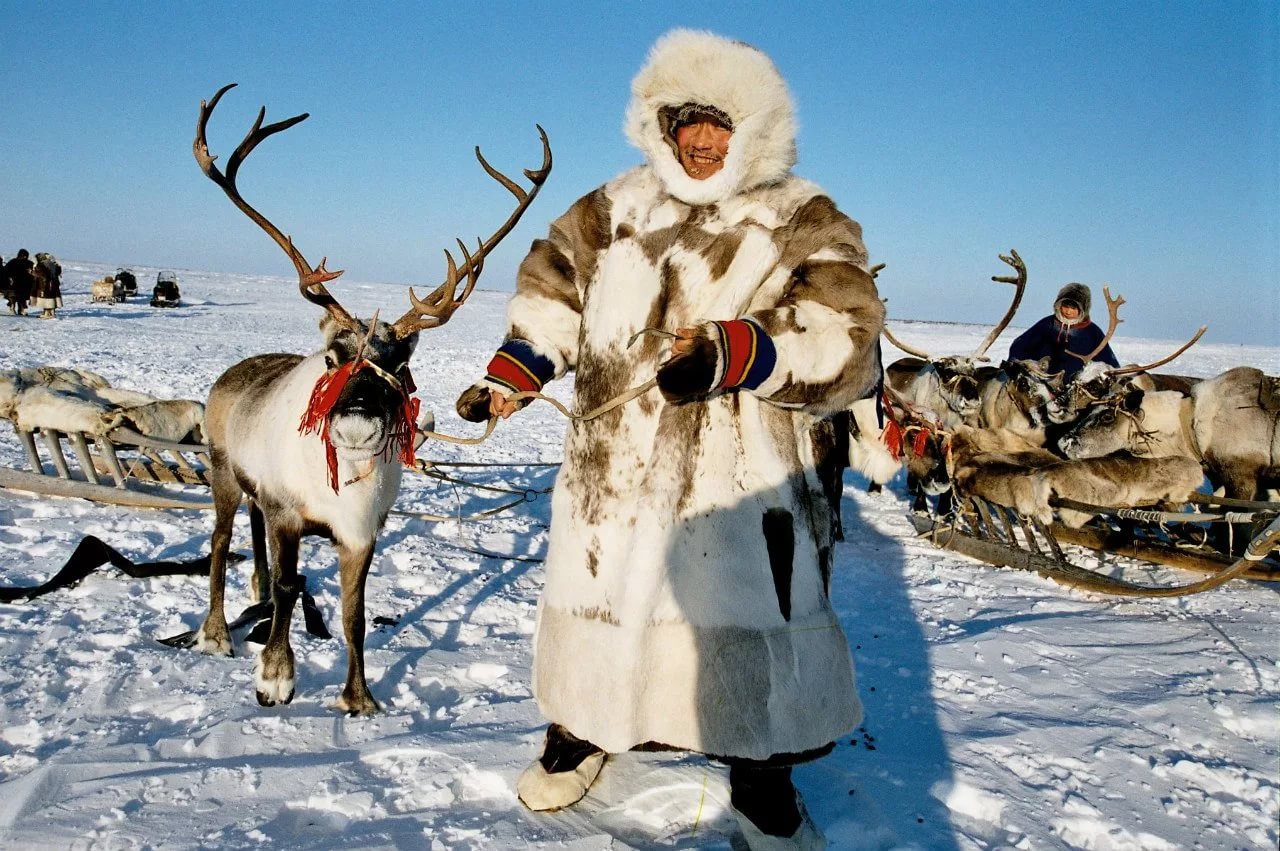 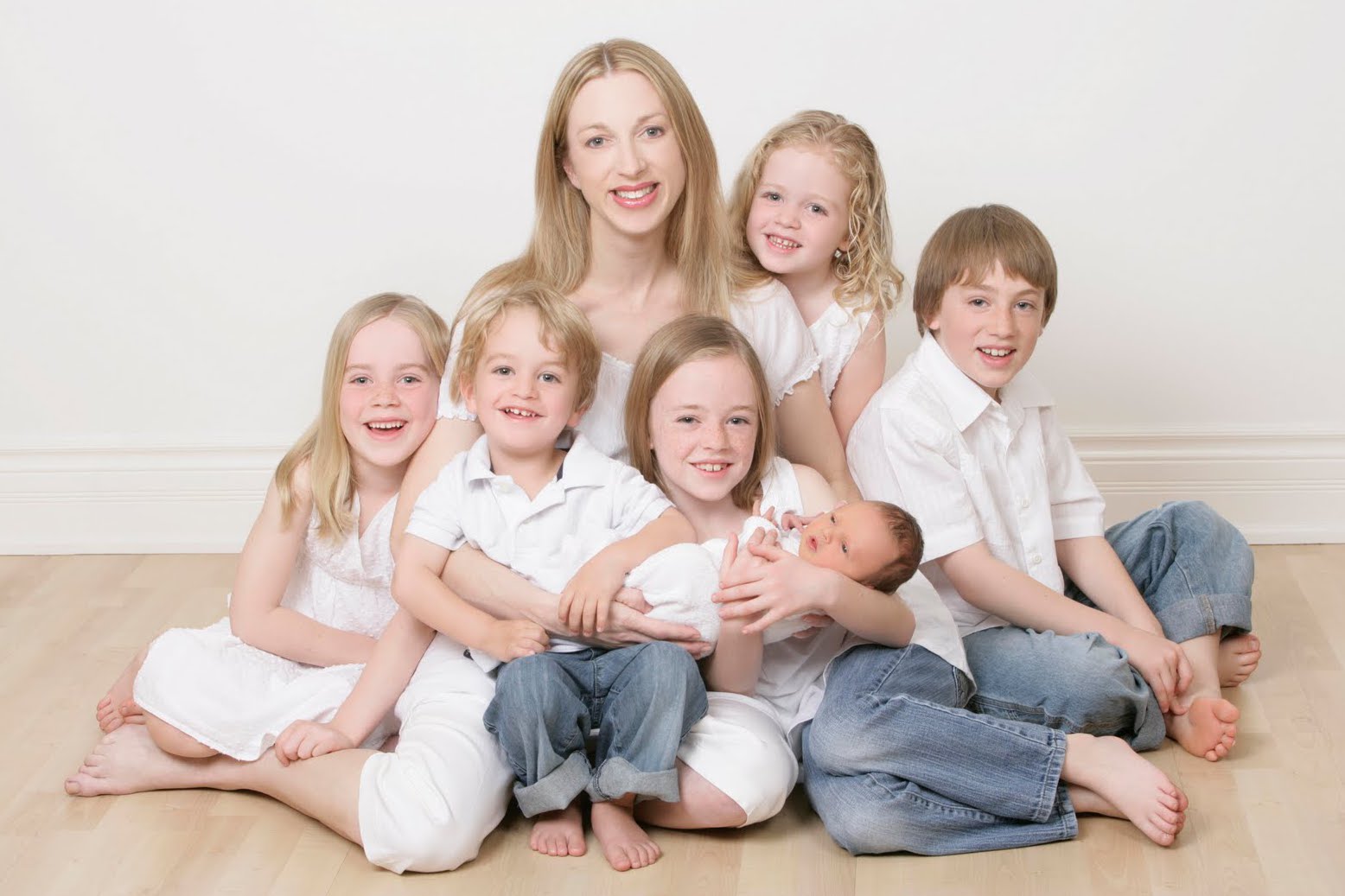 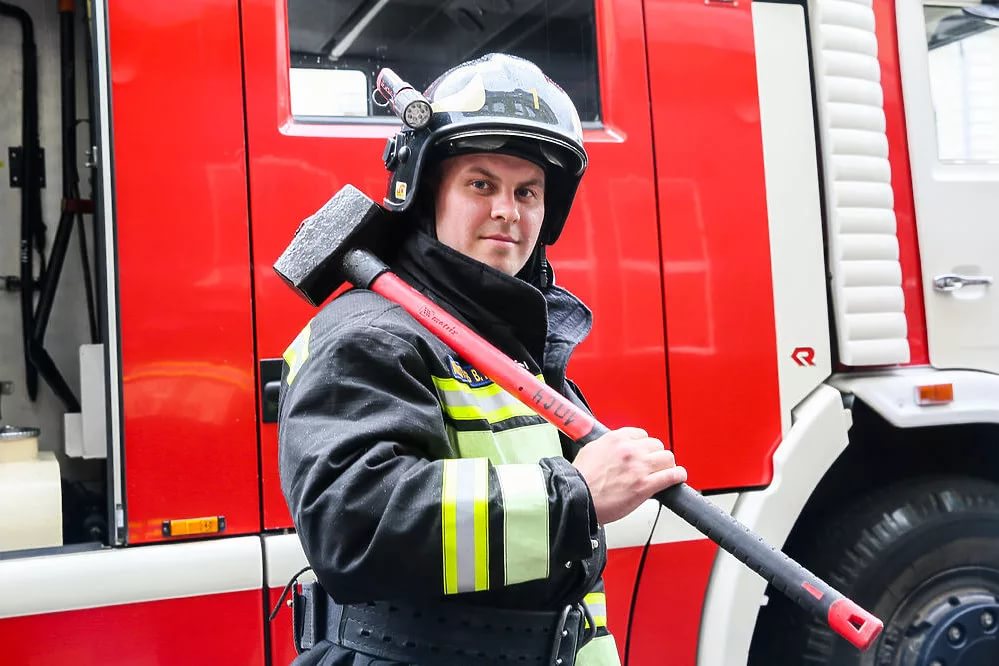 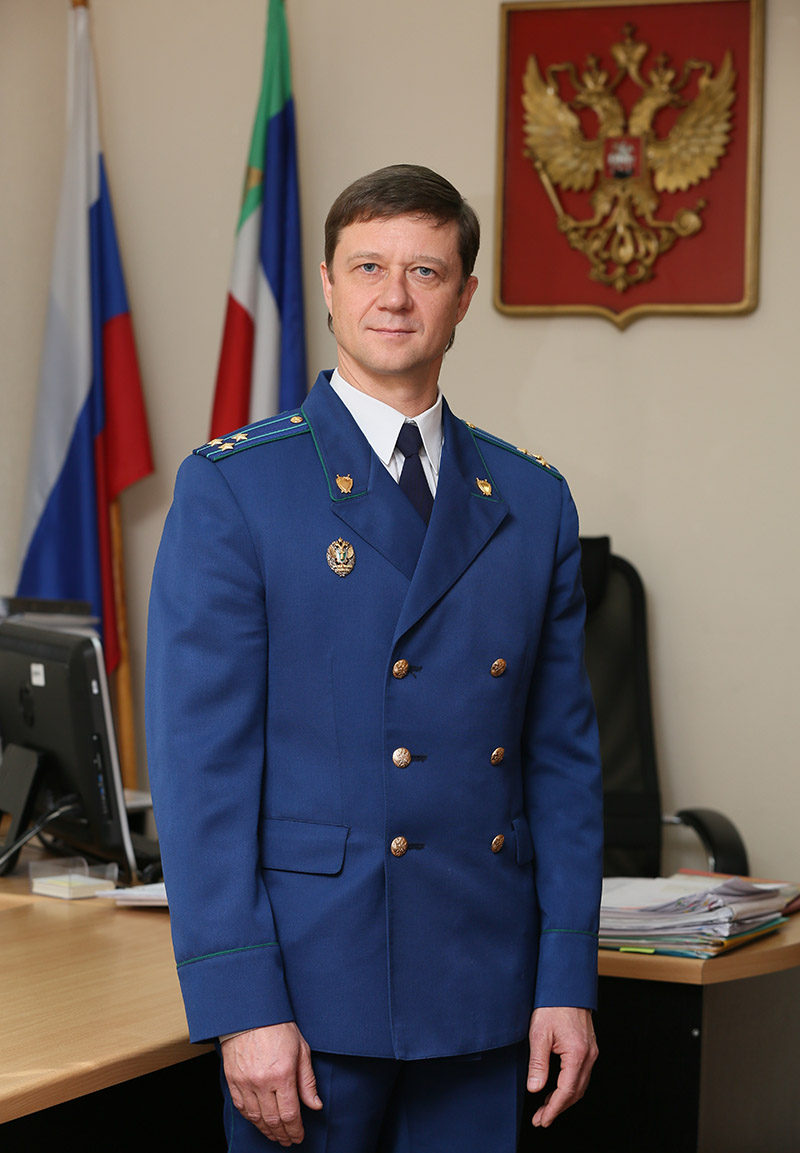 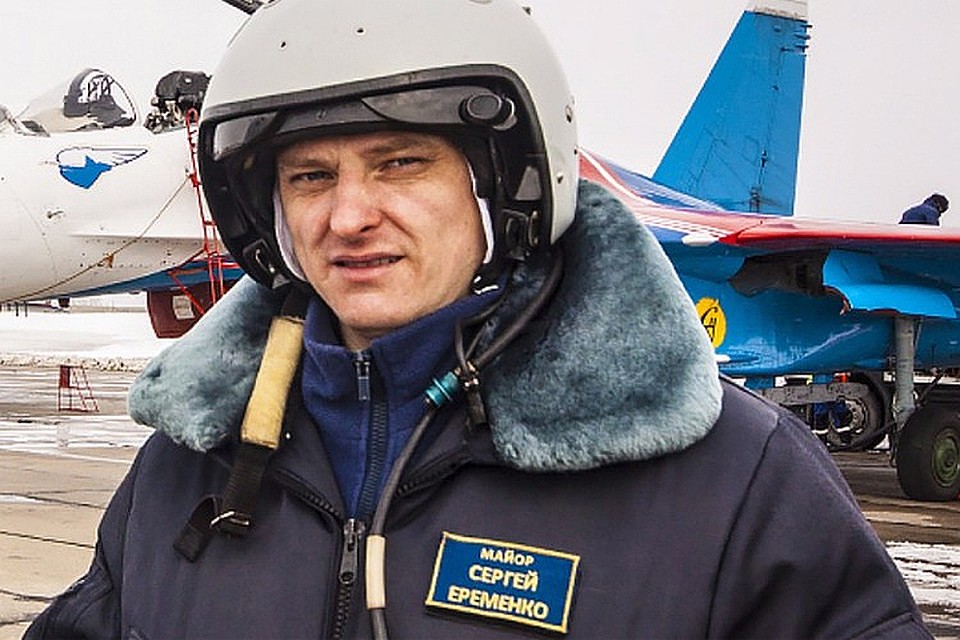 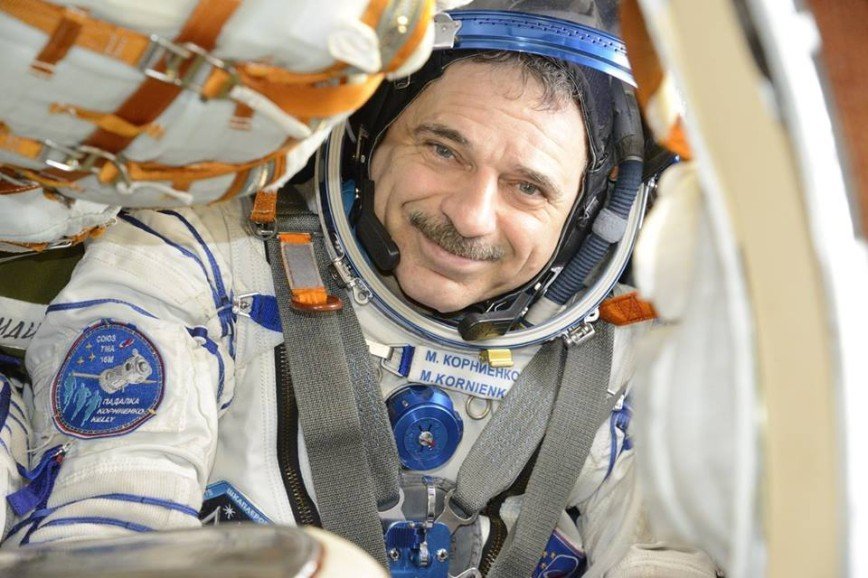 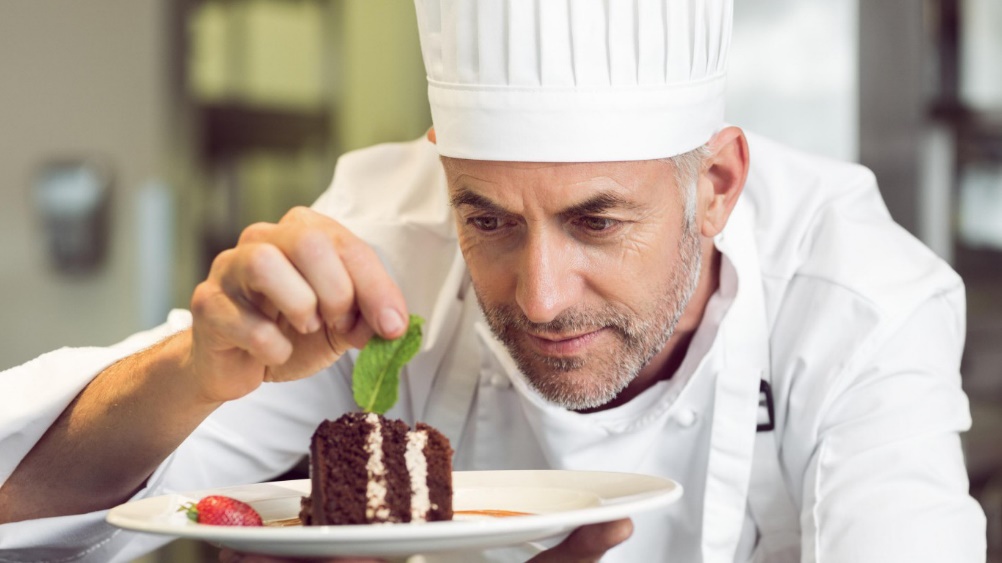 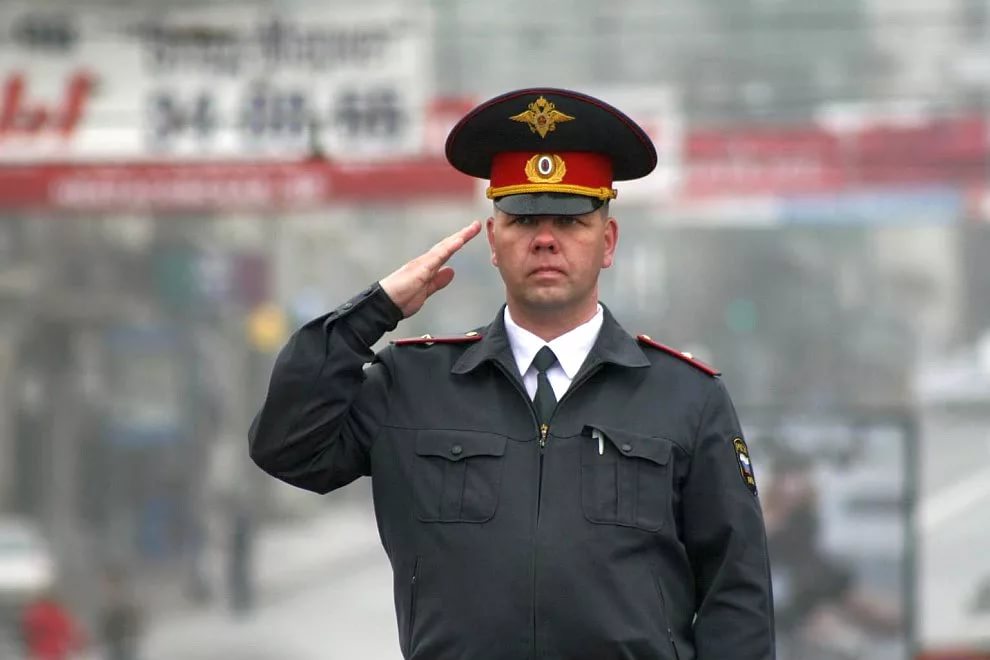 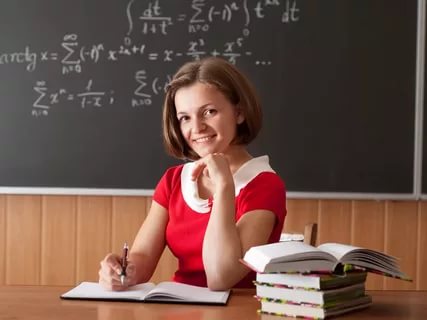 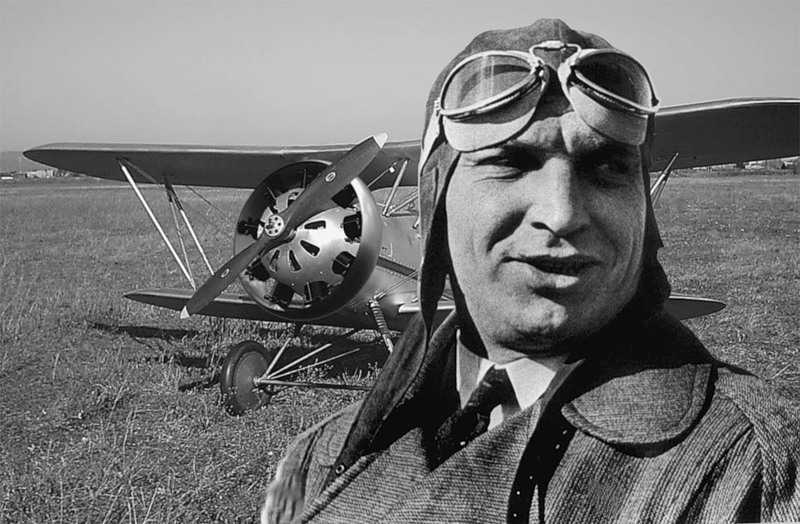 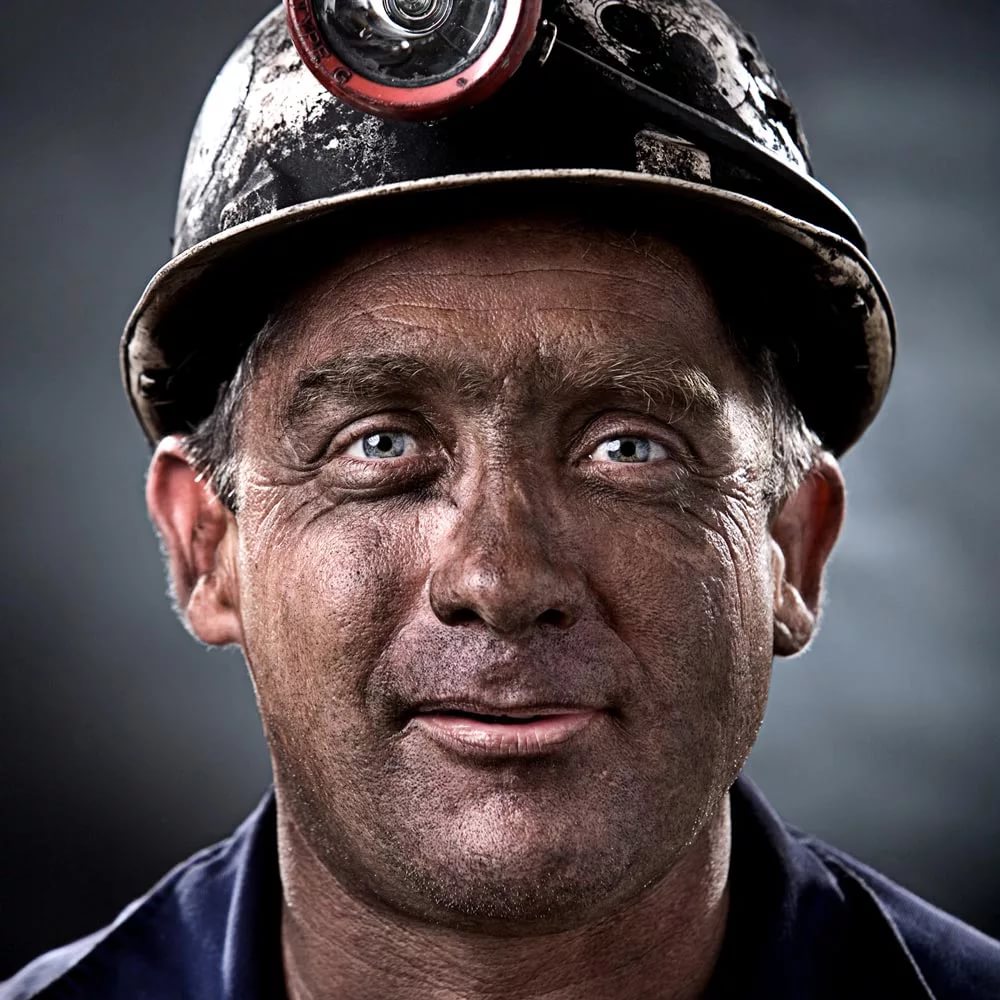 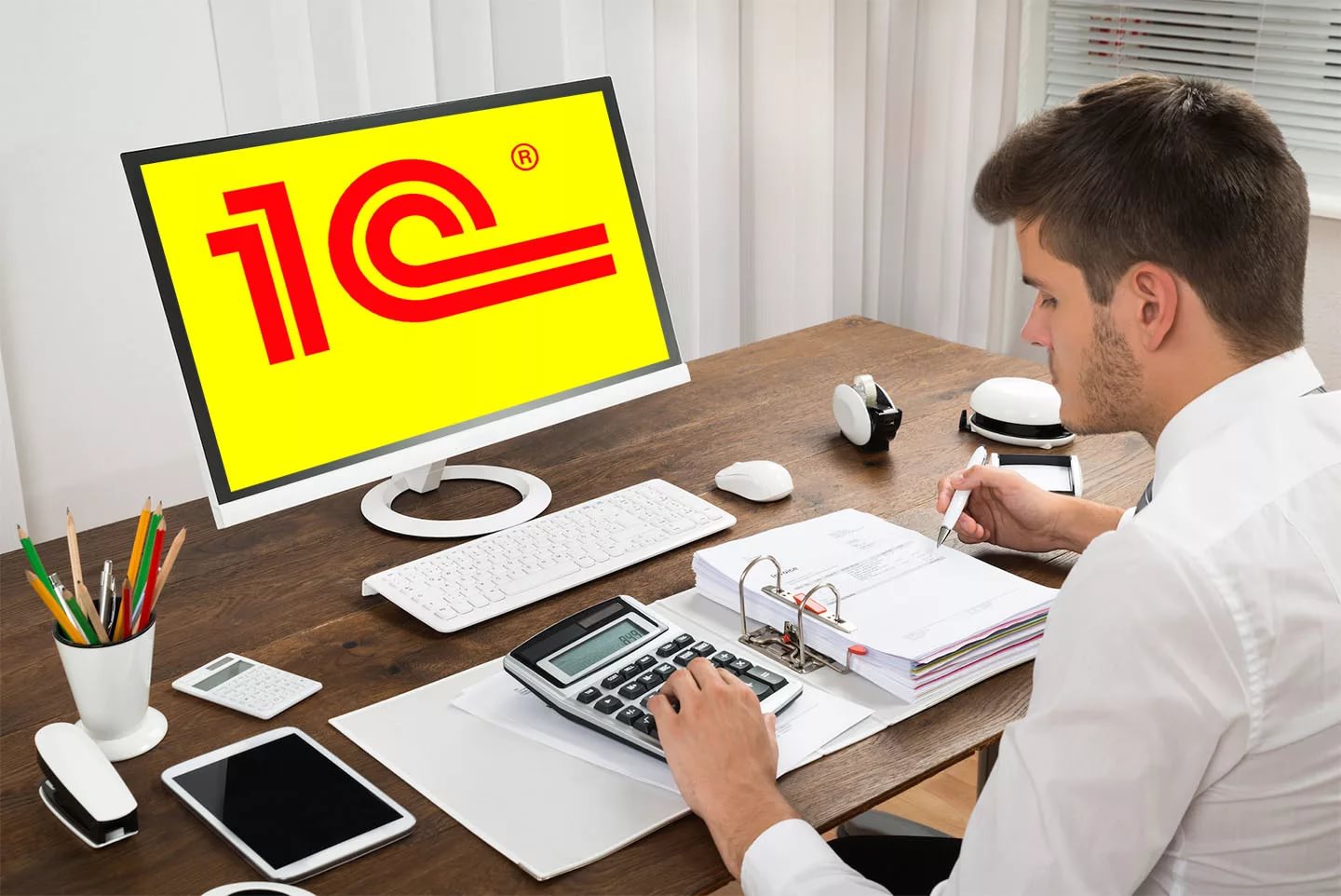 Приложение 2.Карточка с утверждениямиВерны ли утверждения:Страховой стаж — это суммарная продолжительность периодов трудовой деятельности застрахованного лица в течение его жизни, за которые уплачивались страховые взносы.Общий трудовой стаж – это продолжительность трудовой деятельности гражданина, независимо от перерывов в ней.Специальный трудовой стаж —  это суммарная продолжительность трудовой деятельности в определенных отраслях народного хозяйства, в определенных профессиях, должностях и в определенных местностях, а также некоторые виды общественно-полезной деятельности.Выслуга лет — это вид непрерывного трудового стажа, который начисляется работникам искусства. Ход занятияДействия преподавателяДействия  студентовВводная частьПриветствие. Перекличка присутствующихОбъявление темы занятия, целей и задач занятия.Перекличка фамилия студентов данной группы с целью выявления отсутствующих.Отзываются на свою фамилиюЭтап I «Вызов»Активизация учащихся  Определение цели, знаний учащихся по темеделение студентов на группы (по 5-6 человек в группе) и работа с кластерамиРабота с утверждениями в группахЗаполнение таблицы с утверждениями на доске Размещение на доске фотографий / картинок различных людей Цель: побудить интерес студентов к понятию и значению стажа.1) Записывает  вопросы:а) кто изображен на представленных фотографияхб) какую связь данных картинок с социальным (пенсионным) обеспечением Вы видитев) на какие группы можно поделить данные фотографииЦель: определить знания учащихся по теме, подготовить к следующему заданию. запись предположений на доскеЦель: поддерживает интерес к высказываниям студентовДелит студентов в малые группыЦель:повысить мотивацию и вовлеченность участников в решение обсуждаемых проблемразвитие навыков общения и взаимодействия в малой группеформирование ценностно-ориентационного единства группымногомерное освоение учебного материаларазвитие способности разрешать конфликты, способности к компромиссам.Раздает определения понятий «стаж», «Страховой стаж», «Общий трудовой стаж»,  «специальный профессиональный стаж», «выслуга лет»Цель: первичное ознакомление  со сложными и достаточно однородными понятиями. Побуждение студентов к самостоятельной деятельностиЗаписывает мнения групп на доске в таблицуЦель: систематизация ответов, мотивация студентов для поиска компромисса.Рассматривают картинки.Отвечают на вопросы.Структурирование предположений в виде кластеров в группахПрезентация кластеров каждой группыОтмечают верные и неверные на их взгляд определения.Этап II «Осмысление» Непосредственная работа с текстомРаздает материал для прочтения на тему «Стаж».ЦЕЛЬ: повторное ознакомление  со сложными и достаточно однородными понятиями, стимуляция познавательной активности через прочтения и поиск верных утверждений.Читают текстПоиск утверждений в тексте, осмысление понятийного аппарата по теме.Этап III «Рефлексия»  1. Работа с вопросами студентов2.  Исправление таблицы по утверждениямПовторная работа с кластерами с использованием прочитанного текста.Сравнение с первоначальным предположениемОтветы преподавателяЦель: ответить на непонятые определения, разобраться с неточностями в понимании студентов.Просит переписать верно составленные определения себе в тетрадь.Цель: Закрепление   сложных и достаточно однородных понятийЦель: Усвоение сложного теоретического материала.Самостоятельная работа студентов по составлению главных частей темы,  дополнение определений различными связями, фактами из текста.Предлагает сравнить с первоначальными предположениями.Цель: похвалить студентов за проделанную работу и за близость к правильным ответам.Вопросы студентов по текстуПереписывают себе понятия.Поиск в тексте фактов, касающихся видов стажа.Чувствуют удовлетворение от проделанной работы.Этап IV «Заключительная часть»1)Подведение итогов занятия. Выводы.  Педагог делает вывод, достигнуты ли ЗАДАЧИ занятия:Студенты мотивированы на самостоятельный поиск понятия стаж;Студенты мотивированы на поиск характеристик стажа: качественную и количественную;Показана практическая значимость понятия стаж на примере различных профессий.Педагог делает вывод, достигнуты ли ЦЕЛИ занятия:интерес студентов к понятию «Стаж» - ВЫЗВАН, теоретические знания по данной теме ЗАКРЕПЛЕНЫ,  практические умения видеть различные виды стажа в профессиональной деятельности граждан - СФОРМИРОВАНЫ .